2019 America’s Boating Club Mid-Atlantic District 5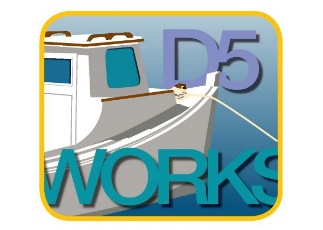 Summer Council and Rendezvous25-28 July 2019     *     Crisfield, MDMEMBERRank   	 Name 	Grade Address	 					City 			State 	 	   Zip ___________Phone 				 E-mail					 Squadron SPOUSE/OTHER ATTENDEESRank	  Name	GradeRank	  Name	GradeRank	  Name	GradeACTIVITY FEE (Required per person except children 12 and under-free)Covers all fees,	      # ____ @ $ 5.00	$ ________FRIDAY Golf Tournament (Greens Fee & Cart)	# ____ @ $25.00	$ ________FRIDAY Tangier Island Cruise (1200-1700/Lunch on your own)	# ____ @ $27.00	$ ________	SATURDAY NIGHT BBQ BUFFETBBQ Pork Ribs, BBQ Chicken, 1/4 Lb. Angus HamburgersOn buns, Baked Beans, Sweet Corn on the Cob, Cole Slaw, Assorted Cakes, Iced Tea, Bottled Water	TOTAL ENCLOSED	$________Reservations must be submitted by 18 July 2019.Make checks payable to: USPS District 5PLEASE SEND RESERVATIONS WITH CHECKS TO:D/Lt Apryl Bernard1127 Riverside Drive, Mays Landing, NJ  08330(609) 432-7449   aprylber@msn.comMarina Reservations:	For hotel recommendationsSomers Cove Marina, Crisfield, MD	Please check the websitewww.somerscovemarina.com/reservations.html	www.uspsd5.org1-800-967-3474 ask for Mary.